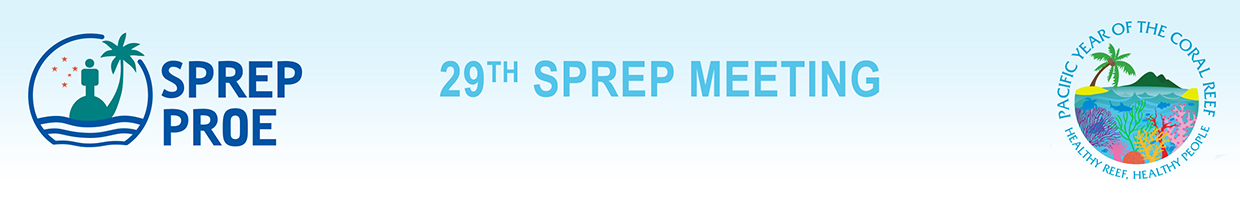 Nomination FormHead of Delegation:  ________________________________________Designation:    ______________________________________________Country/Organisation: _________________________________________Address:	______________________________________	______________________________________Name (1):       _____________________________________________Designation:    ______________________________________________Country/Organisation: _________________________________________Address:	______________________________________	______________________________________Name (2):       _____________________________________________Designation:    ______________________________________________Country/Organisation: _________________________________________Address:	______________________________________	______________________________________Please add another page if your delegation is more than 3.  Thank you.Please complete and return to:Ms Apiseta Eti: Email: apiseta@sprep.org:  and/orMs Rosanna Galuvao: Email: rosannag@sprep.org Facsimile: (685) 20231Email: _____________________________Phone:  ____________________________NoumeaWaiganiOfficialsMinisterialEmail: _____________________________Phone:  ____________________________Email: _____________________________Phone:  ____________________________Tick appropriate box pleaseTick appropriate box pleaseTick appropriate box pleaseTick appropriate box pleaseEmail: _____________________________Phone:  ____________________________NoumeaWaiganiOfficialsMinisterialEmail: _____________________________Phone:  ____________________________Email: _____________________________Phone:  ____________________________Tick appropriate box pleaseTick appropriate box pleaseTick appropriate box pleaseTick appropriate box pleaseEmail: _____________________________Phone:  ____________________________NoumeaWaiganiOfficialsMinisterialEmail: _____________________________Phone:  ____________________________Email: _____________________________Phone:  ____________________________Tick appropriate box pleaseTick appropriate box pleaseTick appropriate box pleaseTick appropriate box please